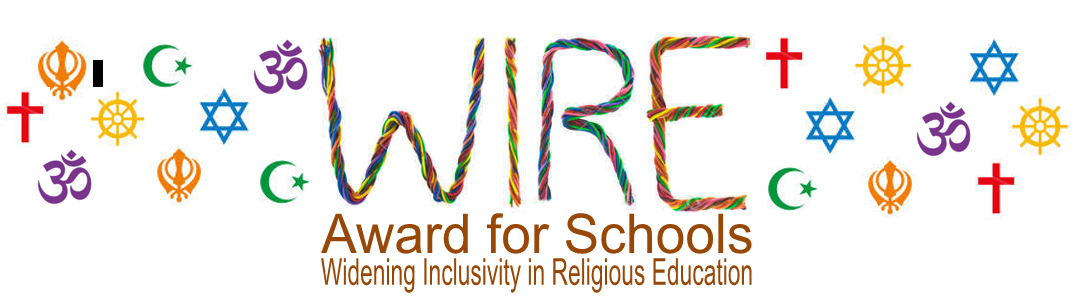 This is a free award offered by Suffolk SACRE* for schools and teachers dedicated to ensuring that their RE provision is broad and inclusive.  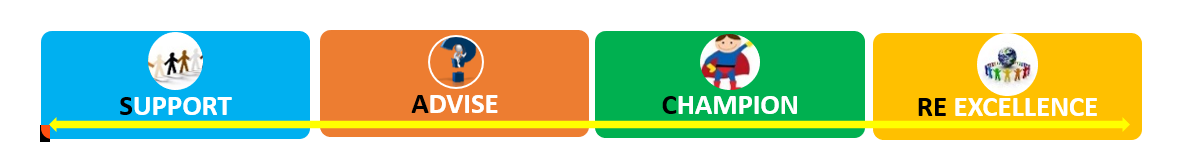 To achieve the award, you must complete 4 activities: Attend an RE conference / RE course / RE Network meeting. Take a group of pupils to visit a Christian place of worship and meet members of the Christian community which worships there Take a group of pupils (or staff) to visit a place of worship of another faith and meet at least one community member Or  Arrange for pupils to welcome someone of a non-Christian faith to school as part of a series of lessons on that faith Arrange an RE event in school, or locally, which includes aspects of more than one faith, or focuses on a religion or worldview not held by most of the school Or  Enter a Competition to do with RE (such as ‘Spirited Arts’) 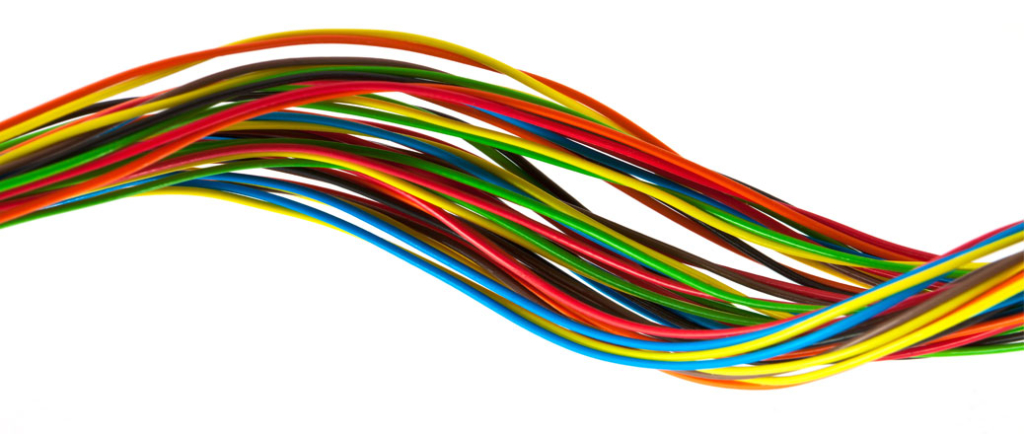 Explanation of the criteria for the WIRE Award:The Wire Award – How to applyWidening Inclusion in Religious EducationThis project seeks to encourage and support good practice in Religious Education through rewarding schools whichtake students / staff on visits to places of worship and ensure they meet members of a variety of faith communitiesencourages members of staff to attend and benefit from further training through Religious Education CPDgo the extra mile in RE by entering an RE competition or arranging an RE- related event during the school yearSuffolk SACRE looks forward to hearing from RE Subject leaders or headteachers whose schools meet the criteria.   SACRE is happy to award multiple certificates to a school where class teachers can show they have met all the criteria individually. All four elements have to be completed within an academic year and must be supported by the required evidence at time of application.  Schools may apply for an award on an annual basis. Where possible we would like to present certificates at a SACRE RE Conference or to present them personally in school.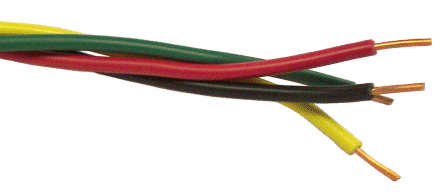 The Wire Award – Application FormWidening Inclusion in Religious EducationPlease complete the following:This application is for the academic year: 20____    to 20 _____Date of submission:Please send this application form to Linden Pitcher, Clerk to Suffolk SACRE: Linden.Pitcher@suffolk.gov.ukSubmissions will be seen at the next termly SACRE meeting.The Wire Award - Evidence FormPlease note: SACRE is looking for evidence not essays.The WIRE Award:  What is it?The WIRE award is a SACRE-led project which seeks to encourage all Suffolk schools to be increasingly proactive with their RE, to widen their doors, and become more inclusive.  The award:works on an annual basisrequires schools to complete four simple elements is free to schools   supports British Values We want all schools to feel they can apply for and achieve this award.  All schools should be able to achieve the award and receive a certificate confirming their commitment to ‘Widening Inclusivity in RE’.  Full Details from: linden.pitcher@suffolk.gov.ukSACRE:  Who are we?The WIRE award is being run by Suffolk SACRE – the Standing Advisory Council for RE.  This statutory body holds responsibility for advising the Local Authority on matters to do with RE and Collective Worship in Community and VC schools, while maintaining its desire to offer support to all schools.   SACRE wants to encourage all schools to develop their RE provision in positive and outward-looking ways.  The WIRE award is one way in which it hopes to do this.Attend an RE conference/ RE course/ RE Network meeting.This could be an RE conference run in Suffolk, or a national one run by Culham St Gabriel or by NATRE.  It could be a locally run RE course but should be one run outside your own school, not a staff meeting.An RE network meeting would be one run locally where schools meet to share RE ideas and news or work together on a project.Take a group of pupils to visit a Christian place of worship and meet members of the Christian community which worships thereThis visit could be to a local parish church or chapel but a visit to name parts of the church, or hunt for historical items, is not sufficient, neither is a visit for a service e.g. Harvest or Christmas Carols. The visit must involve meeting a Christian minister or member of the community using the place for worship.  It should involve engagement with the key beliefs and practices of Christians.  The ‘Experience’ series e.g. ‘Experience Church’ could count where presented by local Christians as it involves discussion of beliefs.   See https://www.gloucester.anglican.org/schools/jumping-fish-publications/Take a group of pupils (or staff) to visit a place of worship of another faith and meet at least one community memberOR Arrange for pupils to welcome someone of a non-Christian faith to school as part of a series of lessons on that faithThis visit could be to any place of worship from another faith e.g. Sikh Gurdwara, Hindu Temple.  It must involve time spent interacting with one or more community members and some conversation about key beliefs and practices.  This visit could involve taking pupils but could also be a staff trip to improve teacher background.An alternative is to invite a member of a faith community to come and share a lesson with pupils.  This should involve pupils sharing their learning about the visitor’s faith so far and asking questions which take their learning further.  A ’flying’ visit with no preparation or follow-up will not count.  Schools are recommended to use the services of EEFA (East of England Faiths Agency) and any local contacts.   Arrange an RE event in school, or locally, which includes aspects of more than one faith, or focuses on a religion or worldview not held by most of the school Or  Enter a Competition to do with RE (such as ‘Spirited Arts’) and submit a brief report to SACRE on it.This may be a World Religion Day, an Arts and RE Week, an RE competition, a significant display of RE work or a presentation on RE work by children which involves parents or community members in some way.  SACRE would like a short report on the event, preferably written by pupils or recorded in pictures, a scrapbook or as a video.  Alternatively you could invite a member of SACRE to attend.NATRE (National Association of RE) run an annual ‘Spirited Arts’ competition which results in beautiful galleries of work on their website.  There is also a poetry competition.  Schools could choose a theme from those announced for the year and work them into their own scheme of work, producing art for an in-school competition and entries for the national one.   A short report on the school’s involvement plus examples of work submitted would be suitable evidence for WIRE.Alternatively schools might design and report on their own RE competition provided it draws on more than one religion. Name and full postal address of school Name of HeadteacherName / role of staff member of applying for the WIRE awardSchool e-mail addressElementEvidence requiredAttend an RE conference/ RE course/ RE Network meeting.Title and venue of course / conferenceCopy of course register attached with appropriate name shown or signature of course leader:I certify that _______________________________ attended the above conference / course / meeting.Name:Signature:Take a group of pupils to visit a Christian place of worship and meet members of the Christian community which worships thereName of Christian Place of Worship visitedDate of visitClass details – age and numbersBrief details of what took place i.e. RE context of visitSignature and brief comment from member of the Christian community present:Additional information e.g. photo or brief report from a child is welcome.Take a group of pupils (or staff) to visit a place of worship of another faith and meet at least one community memberOR Arrange for pupils to welcome someone of a non-Christian faith to school as part of a series of lessons on that faithName of Place of Worship visitedDate of visitClass details – age and numbers (or, if a staff visit, numbers and year groups taught)Brief details of what took place i.e. RE context of visitSignature and brief comment from member of the community present:-----------------------------------------------------------------------------------------Name of visitorDate of visitClass details – age and numbers Brief details of what took place and the RE context of the visitSignature and brief comment from member of the community:Additional information e.g. photo or brief report from a child is welcome.  Photos of children’s follow-up work or sharing of children’s questions also welcomed. Arrange an RE event in school, or locally, which includes aspects of more than one faith, or focuses on a religion or worldview not held by most of the school Or  Enter a Competition to do with RE (such as ‘Spirited Arts’)Brief description of the event:Please attach a short report on the event, preferably written by pupils or recorded in pictures, a scrapbook or as a video.  Alternatively you could invite a member of SACRE to attend.Signature and comment from SACRE Member:If you entered ‘Spirited Arts’, please complete a short report below on the school’s involvement plus 3 examples (copies / scans) of work entered or provide a link to the school’s website where the work can be seen.  These do not have to be winning entries!Name of lead teacher for this activity:How the school organised its involvement:Number of pieces of work submitted to the competition:  Children’s work attached to this application?   Y   /    N